ҠАРАР                                                                               РЕШЕНИЕ08 февраль 2018 й.                                               12 февраля   2019 г.№ 263Ирсай ауылы                                                                              д. ИрсаевоО внесении изменения и дополнения в решение Совета сельского поселения Ирсаевский сельсовет муниципального района Мишкинский район Республики Башкортостан  от 08.07.2013 № 185 «Об утверждении Порядка организации и осуществления приема граждан депутатами Совета сельского поселения Ирсаевский сельсовет муниципального района Мишкинский район Республики Башкортостан».В соответствии с ч.4 ст.8 Закона Республики Башкортостан от 12.12.2006 № 391-з «Об обращениях граждан в Республике Башкортостан» и согласно протеста прокуратуры Мишкинского района от 15января 2019 года № 76-2019 на Порядок организации и осуществления приема граждан депутатами Совета сельского поселения Ирсаевский сельсовет муниципального района Мишкинский район Республики Башкортостан, утвержденный решением Совета сельского поселения Ирсаевский сельсовет муниципального района Мишкинский район Республики Башкортостан от 08.07.2013 № 185, руководствуясь ст.23 Федерального закона «О прокуратуре Российской Федерации», Совет сельского поселения Ирсаевский сельсовет муниципального района Мишкинский район Республики Башкортостан Р Е Ш И Л:1. Внести в решение Совета сельского поселения Ирсаевский сельсовет муниципального района Мишкинский район Республики Башкортостан от 08.07.2013 года №185  «Об утверждении Порядка организации и осуществления приема граждан депутатами Совета сельского поселения Ирсаевский сельсовет муниципального района Мишкинский район Республики Башкортостан» следующие изменения и дополнения в п.7 изложив в следующей редакции:-правом на личный прием в органах местного самоуправления в первоочередном порядке пользуются категории граждан, предусмотренные законодательством Российской Федерации, а также:-беременные женщины;-ветераны Великой Отечественной войны, ветераны боевых действий;-граждане, принимавшие участие в ликвидации последствий аварий на атомных электростанциях, а также получившие или перенесшие лучевую болезнь или другие заболевания вследствие аварии на атомной электростанции либо в результате ядерных испытаний;-инвалиды I и II групп;-родители (лица, их заменяющие), явившиеся на личный прием с ребенком в возрасте до 1,5 лет.         2.Настоящее решение обнародовать на информационном стенде в здании Администрации сельского поселения Ирсаевский сельсовет муниципального района Мишкинский район Республики Башкортостан по адресу: д. Ирсаево, ул. Школьная, д.2 и размещению на сайте Администрации муниципального района Мишкинский район Республики Башкортостан http://mishkan.ru в разделе «Поселения» во вкладке «Ирсаевский сельсовет».Глава сельского поселенияИрсаевский сельсоветмуниципального районаМишкинский районРеспублики Башкортостан                                                   С.В Хазиев          БАШҠОРТОСТАН РЕСПУБЛИКАҺЫМИШКӘ  РАЙОНЫМУНИЦИПАЛЬ РАЙОНЫНЫҢИРСАЙ АУЫЛ СОВЕТЫАУЫЛ БИЛӘМӘҺЕСОВЕТЫ452344, Ирсай ауылы, Мәктәп урамы, 2Тел: 2-37-47, 2-37-22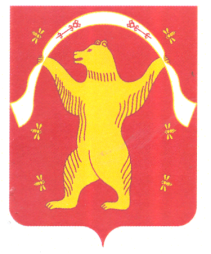 РЕСПУБЛИКА БАШКОРТОСТАН СОВЕТСЕЛЬСКОГО ПОСЕЛЕНИЯИРСАЕВСКИЙ СЕЛЬСОВЕТМУНИЦИПАЛЬНОГО РАЙОНАМИШКИНСКИЙ РАЙОН452344, д. Ирсаево, улица Школьная, 2Тел:2-37-47, 2-37-22